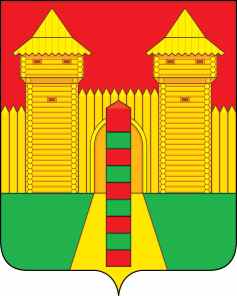 АДМИНИСТРАЦИЯ  МУНИЦИПАЛЬНОГО  ОБРАЗОВАНИЯ «ШУМЯЧСКИЙ   РАЙОН» СМОЛЕНСКОЙ  ОБЛАСТИПОСТАНОВЛЕНИЕот 06.06.2024г. № 290        п. ШумячиВ соответствии с Жилищным кодексом Российской Федерации, на основании решения комиссии по жилищным вопросам при Администрации муниципального образования «Шумячский район» Смоленской области 06.06.2024 годаАдминистрация муниципального образования «Шумячский район» Смоленской областиП О С Т А Н О В Л Я Е Т:1. Исключить жилое помещение, расположенное по адресу: Смоленская область, Шумячский район, поселок Шумячи, улица Базарная, дом 49, комната 21, общей площадью 19,4 кв. м (далее – жилое помещение) из специализированного жилищного фонда Шумячского городского поселения с отнесением к жилому помещению маневренного фонда специализированного жилищного фонда Шумячского городского поселения.2. Включить жилое помещение в муниципальный жилищный фонд Шумячского городского поселения.3. Отделу городского хозяйства Администрации муниципального образования «Шумячский район» Смоленской области внести соответствующие изменения в реестр объектов муниципальной собственности Шумячского городского поселения и состав муниципальной казны Шумячского городского поселения.4. Настоящее постановление вступает в силу со дня его подписания.Глава муниципального образования «Шумячский район» Смоленской области                                          Д.А. КаменевОб исключении жилого помещения  из специализированного жилищного фонда Шумячского городского поселения с отнесением к жилому помещению маневренного фонда специализированного жилищного фонда Шумячского городского поселения и включении его в муниципальный жилищный фонд Шумячского городского поселения 